2016年服饰区星级员工专业知识题库1、面料分为两类：天然纤维和化学纤维。2、天然纤维又分为植物纤维和动物纤维。植物纤维如：棉、麻；动物纤维如：羊毛、真丝、安哥拉毛、马海毛、兔毛。3、化学纤维又分为人造纤维和合成纤维。人造纤维如：粘胶、醋脂、天丝；合成纤维如：锦纶、涤纶、氨纶、丙纶。4、天然纤维分为：棉织 、麻织物 、毛织物 、丝绸织物。5、化学纤维分为：再生纤维素纤维、涤纶、锦纶、腈纶、维纶、丙纶、氨纶。6、优衣库的品牌原产地是日本 。7、英文缩写CPI指的是消费者物价指数或居民消费物价指数，是根据与居民生活有关的产品及劳务价格统计出来的物价变动指标，通常作为观察通货膨胀水平的重要指标。8、中国女装经过多年发展，已逐渐形成了京派、粤派、海派、杭派、汉派等五大派别，区域特征明显.9、鉴别服装面料成分的简易方法是燃烧法 。10、四川的南充是中国丝绸之都。11、锦纶又叫尼龙，是世界上出现的第一种合成纤维。12、雪纺分为：真丝雪纺和仿真丝雪纺 。13、服装的材料包括面料和辅料 。14、“中国棉都”—阿克苏，掌握着新疆三分之一、全国八分之一的棉花产量。15、服装执行标准中：“GB/T ”表示国家推荐标准。16、皮草的主要面料是水貂，世界优质水貂原料生产地在北欧和北美。7、梭织服装生产工艺流程：面辅料进场检验→技术准备→裁剪→缝制→锁眼钉扣→整熨→成衣检验→包装→入库或出运。18、天然纤维的主要成分：主要是纤维素，其他是果胶质、蜡质、含氨物质、矿物质等。19、面纤维主要性质有六种：捻曲性、强力性、吸湿性、长度、耐热性、耐碱性。20、纯棉衣服稍微会有点缩水，缩水率在4%左右，如衣服下过一次水后就不会再缩了。21、服饰区导购员要熟悉专厅货品的特点，价格、款式，面料等以及存货和断码情况。22、残次商品要单独存放在指定地点，写清品名、编码及残次原因，及时调整。23、白衣服放久，变黄了，用煮菠菜后汤浸泡后在清洗。24、服饰标价签统一用黑水笔书写，字体工整，不涂改。数字章用四号小章、价格清晰。物价员专用章字体清晰。25、服饰货架下的货品号码从小到大摆放整齐，所有货品不允许直接摆放在地面上。26、服饰导购员要在顾客试穿好后带领顾客到镜子前结合商品的功能向顾客介绍。27、当厅内顾客多时，做好“接一问二照顾三”，不得怠慢或不理顾客。28、在顾客缴款后，核对小票，给顾客核对颜色，号码准确无误后，双手将衣物递给顾客，并提醒顾客保存销售单据及调退货期限。29、服饰员工要认真做好顾客需求登记日期、姓名、电话、客订商品货号、颜色、尺码等信息及登记人员工姓名 。30、在收货时，如遇到包装破损的货品，当场核对，如有异议立即与业务人员联系。31、收货时，不能在地上拖拉，防止包装袋破损。32、收货时，检查商品包装是否完整，是否有残次，标牌是否完整，里外标识是否相符，是否有仿品牌现象，如有此类情况，及时与业务人员联系。33、对于滞销商品，及时调价出售，减少我们的库存量。34、对于畅销商品，及时大量的补货，保证我们的销售。35、商品调货流程：（店与店之间的调货）确定调货商品的进卖价和数量→认真填写出库单，并由双方员工和部门主管签字 →单子一式三联，黑联出货方保留，蓝联红联随货品到收货方→收货方按验收流程填写单子。36、商品返货时，将款类货号分清，物价签撕掉，商品整理好，用原包装袋装好。37、商品售出7日内未穿用过，不脏、不残、不损，不影响第二次销售的，持购物小票可予以退换。38、货品入仓前将货品分类整理，将无用的包装袋、纸箱等杂物进行清理，在商品摆放过程中，区域商品存放在指定货架。（商品摆放要整齐，私人物品不能与商品混放）39、卖场内禁止填写销售日报、签单，各种数据不能出现在顾客视线范围内。40、填写进票时，所售商品的编码、品名规格、单位、数量、单价与实物相符，金额大小写相符，所在部门、日期和开票人工号准确，不允许有遗漏，蓝笔认真填写，一式三联字迹必须清晰无涂改。41、变价单的作用：是用来调整卖场及系统中商品的卖价。42、商品陈列目的： 提升商场的形象、给顾客耳目一新的感觉、增加商品视觉、增加商品的销售。 43、产品的展示必须激起顾客的愿望，使他们想要更多的了解我们的产品，使他们想要触摸我们的产品并拿起它们，去试穿它们，然后把他们买回家。44、服饰商品陈列的原则：醒目化、丰富性、合理化、艺术美。45、侧挂陈列时，服装款式应统一，挂钩一律朝里，以便保持整齐和方便顾客取放，衣服要熨烫，扣好纽扣，拉上拉练，以及其他部件，吊牌不外露。46、服饰区模特陈列，二到三天则须更换一次，这样给顾客保持新鲜感。47、陈列商品要求无残次、线头、污渍、折皱等。模特，背板商品陈列必须熨烫后展示。48、斜六臂一豆一物陈列1-2个款式，平六臂挂里子商品陈列6件，吊带背心8件，号码由小到大，颜色由浅到深，搭配协调、不能同色同款，款式按风格陈列。衣撑成“？”号状陈列 ，注意衣撑相互之间的距离一致。49、模特的陈列要求效果大方、实际、新颖、整洁、美观、上下、内外着装搭配协调。50、男款毛衣、女款毛衣一般采用两种陈列：悬挂陈列、坐撑陈列。51、卖场存货摆放位置与陈列商品相对应，或距离最近，方便拿取。52、卖场的库存陈列按颜色分类、上小下大顺序排列、标示明显，整齐摆放在货架上。53、天然纤维的主要成份：是纤维素，其它是果胶质、蜡质、含氨物质、矿物质等。54、彩棉是：色彩天然生成，在织染过程中不加染色剂，无化学污染，是不刺激皮肤、不褪色的环保型面料。55、睡衣一般分为棉质、仿真丝。56、丝光棉是以棉为原料，经精纺织成高织纱，再经烧毛丝光等特殊的加工工序，制成光洁亮丽柔软抗皱的高品质针织面料，不仅完全保留了原棉优良的特性，而且有丝一般的光泽，吸湿透气，弹性和悬垂性能颇佳，加工花色丰富，充分体现穿着的气质和品味。57、棉织品的鉴别方法：一般织品表面有棉质杂质，仔细观察表面有毛绒，用手紧握时有褶皱。棉织品手感好，弹性比羊毛差，有温暖感。58全面织物的特点及洗涤：穿着舒适、保暖吸湿性好，透气、耐磨、不刺激皮肤、棉质越好，它的纱织越高。但着色较差，易皱，洗涤时尽量不要加没和增白洗涤剂，尽量在阴凉通风处晾干，不宜暴晒。59、蚕丝由蛋白质组成，吸湿能力强，具有卓越的散热性，穿着清爽柔滑、舒适、透气、光泽好、飘逸，防紫外线。60、羊毛衫穿着注意事项：内穿时避免与外衣过度摩擦，穿着时间不宜过长，经常除尘晾干，保持干爽。61、呢绒又叫毛料。它是对用羊毛、羊绒织成的织物的泛称。它通常使用以制作礼服、西装、大衣等正规、高档的服装。它的优点是防皱耐磨、手感柔软、高雅挺括、富有弹性、保暖性强，需干洗。62、衣物上血渍的洗涤方式：不能用热水,新的血渍用冷水，陈旧的用葡萄酒加适量盐水。63、丝绸衣服沾有异物的洗涤方式：可用柠檬酸或酒精洗涤。64、女装吊牌中的160/80A中“160”代表的是（身高），“80”代表的是（胸围），“A”代表的是（体型）。65、服装洗涤标识中：表示不可熨烫；表示不可水洗。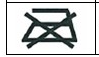 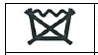 66、麻的强度较差，不可用力揉，搓，拧，绞。67、桑蚕丝的洗涤方式：以（干洗）为主，最好用丝毛洗涤剂（冷水）手洗，不可拧干，自然晾干，禁止暴晒。68、服饰滞销品的定义：服饰7天不销售即为滞销品。69、表示熨烫时的温度不能高于（110）度。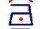 70、（大豆蛋白纤维）是一种易生物降解的环保型纤维，具有比重轻、（耐酸碱）、手感柔软、保暖性好、光泽柔和、吸湿导湿等优良性能。71、雪纺分为：真丝雪纺和（ 仿真丝雪纺 ）。72、目前(中国)是世界上最大的棉花生产国和消费国，也是世界第一的纺织大国。73、服装的材料包括面料和（ 辅料 ）。74、竹纤维是以竹子为原料，经过特殊工艺处理提炼竹纤维素，经制胶纺丝等工序制造的再生纤维素纤维，竹纤维可防紫外线。75、羊绒和羊毛的区别是：羊毛生长在绵羊身上，羊绒生长在山羊身上。羊绒一般指山羊绒，绵羊没有绒。羊绒是动物纤维中最优秀的一种。具有：轻、暖、柔、滑等特性，素有“软黄金”之称，它取之于绒山羊身上紧贴皮肤表面（毛的根部）的绒毛。76、羊毛衫穿着注意事项：内穿时避免与外衣过度摩擦，穿着时间不宜过长，经常除尘晾干、保持干爽。77、羊驼毛的特点是不带静电，不沾灰尘的独一无二的不染尘纤维，保暖性是普通羊毛的三倍。78、羊毛起静电的原因：气候干燥易产生静电，与人带电能量有关。79、毛衣的洗涤与收藏：洗涤时现将思茅洗涤剂入水搅匀，将以浸透水的毛衫放入，浸泡约15分钟，再重点脏污处加放些洗涤剂，用挤揉的方法洗涤后用清水漂净，挤出水分，平铺阴凉处晾干，不宜暴晒。收藏时叠好平放（勿挂放）避光，干燥存放，注意防蛀，禁止防蛀剂与羊毛衫直接接触。切记挂放，以免悬垂变形。80、毛料衣服的洗涤方法：中高档毛料服装不能湿洗，否则内衬丝绸夹李等由于缩水大，起皱后不易恢复。另外还会使面与里的缝带疏松脱开，再就是普通洗涤对羊毛纤维有很大的破坏作用，所以应干洗。81、麻纤维的特征:是一种植物纤维，被誉为凉爽、高贵的纤维，它吸湿性好，放湿也快，不易产生静电，迅速散热，穿着凉爽，出汗后不贴身，较耐水洗，耐热性好。82、麻织物的优点与缺点：麻织物是以大麻、亚麻、苎麻、黄麻、剑麻等麻类植物纤维制作成的一种织物。一般用以制作休闲装、工作装，也多用其制作普通夏装。它的优点是强度极高，吸湿、导热、透气性极佳。缺点是穿着不甚舒适，外观较粗糙、生硬。83、涤纶的缺点有哪些：由于表面光滑，内部分子排列紧密，分子间又不缺少柔水结构，因此吸湿性差，穿在身上发闷不透气，经常摩擦之处易起毛结球，藏污垢。一般污垢渗进织物内部较难清洗干净，因此要经常洗涤。84、氨纶的主要性质：氨纶有很好的弹性，也称作莱卡，吸湿性小，不易变形，可机洗，耐热性差。85、皮衣的保养：不能硬撞物、油物、酸碱物、防止摩擦、破损、不能受潮和暴晒。如有酶点，用棉花沾花生油擦去，放阴凉通风处晾干，不能轻易的使用皮革剂，如需清洗的话，到专业的干洗店，若起皱的话用中温熨烫不能开蒸汽，应穿两天挂三天，让皮质恢复一下。86、人的身材分为四种：X型、V型、A型、H型。87、X型，这种体型俗称"沙漏型"，又叫匀称的体型。尤其对女性来说，这是经典的、理想的、标准的体型。匀称是指身体各部分的长短、粗细合乎一定的比例，易给人以协调和谐美感的体型。其特征是以细腰平稳上下身，胸与臀几近等宽。88、V型，对于男子来说，这是最标准、最健美的倒三角形体型。对于女性来说，并不是一个优美的体型。这种肩部宽、胸部大、过于丰满，会使之显得矮些，使臀部与大腿相形见瘦，上身有一种沉重感。89、A型，这种体型俗称梨子形。一般是小胸或胸部较平或乳部较上，窄肩，腰部较细，有的腹部突出，臀部过于丰满，大腿粗壮，下身重量相对集中，这样在整体上使下部显得沉重。90、H型，这种体型特征是，上下一般粗，腰身线条起伏不明显，整体上缺少"三围"的曲线变化。91、服饰色彩的搭配方法：上深下浅:端庄、大方、恬静、严肃   上浅下深:明快、活泼、开朗、自信   突出上衣时:裤装颜色要比上衣稍深   突出裤装时:上衣颜色要比裤装稍深  绿色颜色难搭配,在服装搭配中可与咖啡色搭配在一起   上衣有横向花纹时,裤装不能穿竖条纹的或格子  上衣有竖纹花型,裤装应避开横条纹或格子的   上衣有杂色,裤装应穿纯色   裤装是杂色时,上衣应避开杂色   上衣花型较大或复杂时,应穿纯色裤装   中间色的纯色与纯色搭配时,应辅以小饰物进行搭配 92、服装、服饰的颜色分类：（1）暖色系:红、橙、黄、粉红（2）冷色系:青、蓝、紫、绿、灰（3）中间色;黑、白、咖啡93、颜色搭配原则：（1）冷色+冷色（2）暖色+暖色（3）冷色+中间色（4）暖色+中间色　　　　　　　　（5）中间色+中间色（6）纯色+纯色（7）净色（纯色）+杂色（8）纯色+图案94、颜色的搭配禁忌：（1）冷色+暖色（2）亮色+亮色（3）暗色+暗色杂色+杂色（5）图案+图案95、裤装与服饰的搭配方法：   （1）七分裤：搭配服饰: A.短小T恤 B.紧身上衣 C.无袖T恤 D.休闲拖鞋E.时装拖鞋   （2）八分裤：搭配服饰:A.收腰T恤 B.短小T恤 C.紧身上衣 D.无袖T恤 E.时装拖鞋或凉鞋      （3）九分裤：搭配服饰:夏款 A.短T恤 B.紧身上衣 C.无袖T恤 D.皮鞋 E.时装拖鞋 F.休闲凉鞋      冬款 A.短上衣 B.收腰上衣 C.紧身毛衣 D.中长款风衣或上衣 E.皮夹克 F.皮短靴       十分裤：搭配服饰夏款 A.短T恤 B.紧身上衣 C.收腰T恤 D.无袖T恤 E.时装拖鞋 F.休闲凉鞋 G.皮鞋   冬款 A.短上衣 B.收腰上衣 C.紧身毛衣 D.中长款风衣或上衣 E.皮夹克 F.短款羽绒服 G.皮鞋 H.皮短靴       小直筒：搭配服饰：可与任一种上衣搭配,几乎没有什么限制,鞋子搭配精致的独跟鞋,效果最佳。      （6）中直筒：搭配服饰: A.短上衣 B.紧身上衣 C.收腰上衣 D.中长大衣或风衣 E.棉袄或棉袍 F.圆润的皮鞋或时装鞋 G.短夹克     大直筒  搭配服饰: A.短上衣 B.紧身上衣或毛衣 C.中长大衣或风衣 D.棉袄或棉袍 E.短靴 F.鞋子不宜过小,根不宜过细 G.短夹克       西裤：  搭配服饰: A.过臀上衣 B.中长大衣或风衣衣 C.棉袄或棉袍      锥型裤：  搭配服饰: A.过臀上衣 B.中长大衣或风衣 C.宽松上衣 D.棉袄或棉袍       喇叭裤：  搭配服饰: A.短小上衣 B.紧身上衣 C.时装马夹 D.皮夹克 E.紧身毛衣 F.中、长款上衣 G.时装鞋 H.精巧鞋类      斜裁裤  搭配服饰: A.短上衣 B.紧身上衣 C.收腰上衣 D.时装马夹 E.皮夹克 F.紧身毛衣 G.飘逸风衣 H.欧版鞋 I.精致鞋类       牛仔裤  搭配服饰: A.休闲上衣 B.马夹 C.夹克 D.紧身上衣 E.收腰上衣 F.毛衣 G.运动鞋 H.休闲皮鞋 I.旅游鞋       时装休闲裤：  搭配服饰: A.前卫服饰 B.时尚上衣 C.时装休闲鞋       运动休闲裤：  搭配服饰: A.搭配运动上衣 B.宽松适于运动的上衣 C.休闲运动鞋类       （15）高腰裤：搭配服饰: A.紧身毛衣 B.马夹 C.衬衣 D.皮鞋       （16）低腰裤：搭配服饰: A.短上衣 B.露脐装 C.吊带装 D.紧身上衣 	96、商品陈列形式可分为：（1）、整体组合陈列  （2）、背板陈列  （3）、正挂侧挂式陈列  (4)、促销地堆式陈列（5）、叠放展台式陈列  （6）、模特组合式陈列  （7）、橱窗场景式陈列97、服饰退换货流程：（1）、热情接待顾客， 请顾客出示购物小票； （2）、了解顾客需求，积极询问退货原因（调退货应比销售时更加热情接待）；（3）、检查商品是否完好、并核对小票与实物是否相符；（4）、合理告知顾客小票信息（如、刷卡、积分等）；（5）、依据顾客联小票核对商品开具退货小票；（6）、员工拿商品、退货小票一同由区域主管审核后签字生效；（7）、带领顾客到指定收银台办理退货。98、如何鉴别真丝和人造丝：通过手感鉴别真丝和人造丝：真丝手感柔软，富有弹性；轻柔时有鸣声、有凉感。而人造丝的手感比较硬，并有湿冷感。真丝光泽较柔和亮丽并不刺眼，而人造丝的光泽类似金属，抓紧织物再放开，真丝的褶皱较多，人造丝褶皱较少。把水滴在织物上用手揉搓，人造丝易破，而真丝较牢固。99、服装面料有两种织法：（一）、梭织物  （二）针织物每种织法又有几种细分类：（一）、梭织物： （1）、平纹织        （2）、斜纹织        （3）、缎纹织                （二）针织物：  （1）经编           （2）纬编                             100、高库存产生的原因：（1）、订货不当    （2）、上次盘点不准确,使电脑库存远大于实际库存(虚库存)。 （3）、促销商品销售不佳。    （4）、季节性商品处理不及时。    （5）、价格无竞争力。       （ 6）、囤货101、负库存产生的原因：（1）、收货出现差错； （2）、仓管收货后未将收货数量输入电脑。（3）、订单信息错误，订单下的是A商品，但供应商送过来的可能为相似的B商品；（4）、数量问题：一种情况为收货员点数错误造成；另一种为信息员录入错误造成。 （5）、赠品问题，门店把赠品作为商品来销售，产生了负库存。 （6）、盘点出错，在定期的盘点中，出现了漏盘、错盘的情况。（7）、整进分销，产生负库存。  （8）、串号:贴错店内码；商品条码电脑输入错误；收银员错扫、多扫商品。102、陈列童裤的要求是：要求效果新颖、整洁、活泼、可爱、生动形象、美观、搭配协调陈列商品要求无残次、线头、污渍、褶皱等，以新款为主要陈列对象，夏装1.5米货架陈列40条，春秋冬1.5米货架陈列30条。103、库存品的摆放标准是：（1）、卖场存货摆放位置与陈列商品相对应，或距离最近，方便拿取。（2）、卖场的库存陈列按颜色分类、上小下大顺序排列、标示明显、整齐摆放在货架上。（3）、存货的标示牌长三寸，宽一寸，小标示长一寸宽一寸。（4）、标示牌贴在商品的中间；型号牌贴在包装袋的右下角的直角处。104、西装保养方法：（1）、不可水洗，一定要干洗；（2）、同一件西装不要连续穿两天以上；（3）、外出回家后要马上清理口袋，避免衣服变型；（4）、经常用毛刷刷清尘垢，若沾上不易除去的纤维或尘垢，用胶带吸附；让衣服蒸浴，使皱纹自动消失；（5）、衣服要用衣架吊好，衣架最好是木质或塑胶制成宽柄圆弧形为佳，裤子最好用单独衣架，吊上前要沿前后中心线折好；（6）、季末收藏前，先送干洗，然后再套上塑料袋，同时摆上樟脑丸防虫蛀。105、服装纤维常用鉴别方法有：感官法、燃烧法（使用机率小，通过燃烧观察火焰、燃烧剩余物及闻气味来鉴别）。106、牛仔布的特点：以斜纹布结构织成，常以靛蓝染料用染色。在织制过程中多使两组不同色的纱线，分别以蓝色和胶白色的两组纱线织成布匹，使布的表面出现白色纹。再上厚桨，未洗水时，布身非常硬挺。经纱染色多采用粗支纱，是较厚的布料。所采用的靛蓝染料要经洗水及磨擦后才显出其特殊之天然靛蓝色泽，手感硬挺。107、牛仔裤穿着技巧：（1）、身材矮短者——应选用腿长效果超凡的弹性靴型裤。发挥弹性效果的修长裤，完全合身，可使腿部显得细长；靴型裤调整全身的平衡感，建议搭配高跟的鞋子更可修饰出修长双腿。腿短的女孩子，不适合穿五分以下的裤子，最好是穿短裤或者是膝盖以上的中裤加高跟鞋。如果臀部过大，请穿厚质而富有弹性的牛仔裤。此款牛仔裤特别强调提臀伸缩的效果，可以收紧而提升臀部，把立体的感觉调整出来，同时让双腿在裁剪得体的裤管里变得修长而自信。 （2）、臀部扁平者——请选用背后有口袋的款式，以便形成提高臀部的感觉。因为这一款裤腰臀部的剪裁成为设计重点，才能发挥抬高臀部的作用，大腿处完全服帖的弹性牛仔裤，腿长效果也满分。 （3）、有小腹者——请选用看不到小腹的低腰款式，那是采用弹性材料制成的窄身靴型裤。适度的低腰，可将腹部于中间分段，起到不经意地遮饰小腹的作用，并且在长度刚刚合适的窄身靴型裤的修饰下，修长的腿部会显得更为纤瘦。 （4）、腰粗者——应选用腰部较高的牛仔裤进行遮掩虚化。整个腰腹位置较高的直筒牛仔裤，能遮饰令人介意的腰或臀部。适当的剪裁，不会勒紧腰部，穿起来也很舒适轻松。 （5）、双腿整体粗胖者——应选用宽宽的直筒裤，可以起到隐蔽腿部、勾勒线条的作用。特别是针对小腿粗胖的欠缺体型，有着强力的搭配效果。（6）、大腿粗壮者——最好不要穿紧身牛仔裤，应选择大腿处大宽松的直筒裤，便可放心地穿着。想象臀部以下直直的线条，可让回头目光忽略粗壮的大腿，带给人高挑的感觉。如果是深色的牛仔，同样也有收缩的效果。（7）、偏瘦者――最好不要穿中裤和短裤，以裤筒宽松点但能体现臀部曲线的长裤为佳。直筒裤最好配波鞋或其它平跟鞋。108、保养牛仔裤的方法：买回一条新的牛仔裤，千万不要跟其他衣物一起漂洗，因为它会退色，并且退色现象是正常的。牛仔裤的染料是永久性的天然活性染料，它只依附纤维的表面，洗过之后会退落，洗几次，退色现象就会消失。洗过无数次的退色牛仔裤，容易显得稚嫩和随便。所以，不论是黑色还是蓝色，都应保持九成新的状态。109、服饰销售技巧：每个顾客从进店到离开，共分八个步骤，分别指：打招呼、赞美顾客、询问需求、介绍货品、邀请试衣、收银、送别、电话回访。110、货品FAB主要的六个纬度：风格、面料、款式设计、颜色、搭配、场合111、服装标识八大项：生产厂名、厂址——产品名称——纤维成份及其含量——产品等级——洗涤方法——标准编号——产品的规格及型号——产品质量许可证。（检验合格证）。 112、服装的号型与规格： （一）、按 GBT1335-1997标注号：指人体的身高，以厘米为单位表示，是设计和选购服装长短的依据。型：指人体的上体胸围的下体腰围，以厘米为单位，是设计和选购服装肥瘦的依据体型：以人体的胸围与腰围的差数为依据来划分体型，并将体型分为四类，代号分别为Y(偏瘦)、A（正常）、B（偏胖）、C（肥胖）（童装无体型代号）。 男子类：Y表示差数为17cm-22cm之间A——12cm-16cm  B——7cm-11cm 男子中间（标准）体型为：上装170/88A  下装170/74A  C——2cm-6cm女子类：Y表示差数为19cm-24cm之间A——14cm-18cm  B——9cm-13cm 女子中间（标准）体型为：上装160/84A 下装160/68A C——4cm-8cm 113、号型系列以各体型中间体为中心，向两边依次递增或递减组成，身高以5cm 分档，胸围以4cm分档、腰围以4cm、2cm分档组成系列。114、号型表示方法：号与型之间用斜线分开，后接体型分类代号。上、下装分别标明号型。115、考虑到一些消费者的消费习惯，目前仍允许同时标注新旧号型，但新号型宜在前。 如：170/88A（M）116、服装各种面料成分的性质：粘纤：吸湿性强、易染色、较好的耐热性、强度低、弹性及耐磨性差、不耐酸碱、易缩水；富纤：在粘纤基础上增强了湿态耐磨性；醋纤：燃烧有醋酸味，多用作里布；锦纶：强度高，（长丝）弹性好、吸湿差、易起毛结球、常用作袜子、绳索；腈纶：性能极似羊毛、手感柔软、保暖、弹性好但不耐久、不耐磨、吸湿差、耐晒、宜作运动服、阳伞； 芳纶：有芳香味道；维纶：性能接近棉花、吸湿性好、强度高、耐碱、耐晒、不耐热水、染色差，多用于窗帘、包装袋；丙纶：强度高、耐酸碱、色牢度差、较轻、吸湿差、有蜡感，多用于订上用品，保健内衣；氯纶：阻燃性，价格低，带阴性静电（有医保健作用）、抗潮、耐酸碱、可用作保暖内、多用于地毯、账幕、化工滤布、工作服；涤纶：耐磨、挺括、吸湿差、耐酸不耐碱，其长丝可仿天然纤维；氨纶：弹性好。 117、仿皮革(含植绒类，插针织袖类)护理保养的方法：(一)保养护理：（1）、不可熨烫，不可机洗。（2）、不可重搓，只可轻揉洗涤。(3)、不可烘干，不可接触尖硬物。(4)、不可接触明火。(5)、不可帖上粘物性。(6)、不可折叠包装，需挂装收藏。(7)、洗后反面朝外凉干。118、童装的用料的搭配：　由于儿童活泼、好动，没有保护衣服的意识，所以童装的布料一般以结实、耐穿、不易损坏为主，同时布料穿着的舒适度，也应考虑。　通常，首推给顾客的可以以纯棉面料为主。因为衣服紧贴皮肤，儿童的皮肤一般都敏感，衣服与皮肤经常产生磨擦，这样就特别要求布料的吸湿性好，透气好，而棉质布料恰恰满足这样的要求，特别是小朋友们穿的运动装，更要考虑吸汗、透气等要求。　看起来文静的孩子，可以给他推荐丝制面料柔软富有弹性的衣服，例如：棉、丝、毛等材料做成的衣服。这样的衣服不仅穿在身上舒服自然，而且能极大的表现出孩子的纯洁和灵性，并能给人一种飘逸、聪颖的感觉。对于比较淘气的孩子，我们不妨推荐他们穿牛仔类童装，这种衣服由于质地比较结实，极其耐磨，淘气的孩子穿上它，不容易脏，又不容易损坏，而且好运动的孩子穿上这类衣服，非常有型，更显得身体结实，可爱又精神。119、童装的款式的搭配　应首先考虑到儿童的天性，在玩的过程中，衣服的舒适程度是很重要的一个因素，应以休闲服装以宽松自然为主要特征，小孩子身体正在发育，穿着外观精致、洒脱、宽松的休闲类衣服，平时做游戏跑动等，都方便，既有利于身体的发育，还能给人一种温柔可爱，舒适、随意的特别印象。　我们还可以引导顾客利用童装的款式来补充一些孩子体形不足，比如，长得比较胖的孩子，给他们选择上衣时就要选择无领或圆领的衣服。比如：圆领T恤衫，小吊带裙等，下身穿着裤子，裤子不要太肥，夏秋季，穿收腿的七分裤或九分裤为好，这样穿上之后，这个孩子给人的整体感觉就不会太胖。一条牛仔裤，身体瘦长的孩子穿上之后，就显得身材纤细、匀称，而腿粗的孩子穿上之后，就会显得臃肿，这样的孩子，不妨给他选一件薄而略长的上衣遮住臀部，下身再配一条修长一点的直简裤，那么穿上之后，就会给人一种身材修长的感觉。童装没有落不落伍一说，关键在于我们如何搭配。120、童装颜色上的搭配　家长在给孩子选择服装时，一般首先注意的是衣服的颜色，因为他们对颜色有着原始的敏感和独特的喜好，所以，如果孩子是一个肤色较暗的女孩，应该首选高明度、高纯度服装，色彩鲜艳的醒目、精神。如果小女孩肤色亮一些的话，那么她对色彩的适应范围就宽一些，如穿粉色，黄色，红色，人会显得活泼、亮丽，即使是穿灰色，黑色，人也会显得清秀、雅致，给人一种“浓妆淡抹总相宜”的感觉。　在注重色彩与儿童的肤色相适应的同时，还要注意，儿童的体形与童装色彩的搭配，如果是一个比较胖的孩子，要选冷色或深色的服饰，比如：灰、黑、蓝，因为冷色、暗色可以起来收缩作用，这样，就可以弥补这个孩子身体缺陷；如果孩子是比较瘦弱的，那么，我们可以给她选择一些暖色的衣服，绿色、米色、咖啡色等，这些颜色是向外扩展的，能给人们一种热烈的感觉。　当然，童装的配色是没有固定格式的，过分的程式化会显得呆板，没有生气，但变化太多了，又容易显得很杂乱，惟一的宗旨是配色美，好看，让大家看着舒服就行了。121、突发事件：发生顾客坐凳子不慎摔倒、顾客在卖场购物挂到顾客衣物情况的处理流程：（1）、如因凳子碎裂顾客摔到地上，营业员应耐心为顾客检查是否伤到哪里，并诚意的赔礼道歉，取得顾客谅解。（2）、如凳子有钉子不小心挂到顾客衣服、裤子脱丝时，此时营业员应耐心诚恳地致歉。如衣服损坏应主动替顾客修补，尽量得到顾客的谅解，并及时通知主管。122、在卖场区域内，遇到盗窃人员的处理办法：（1）、发现可疑人员时，如专柜无顾客，看管好商品，不动声色，但要保持高度警惕状态，如专柜有顾客，用适当方法提醒顾客保管好自己的物品。（2）发现正在偷窃时，应小心暗示顾客，同时示意附近员工协助通知保安。（3）发现商品丢失，第一时间通知主管和保安，及时提供可疑人员相关信息和商品特征。123、服饰区员工加强卖场防盗意识的方法：（1）、加强迎宾、送宾意识、注意到厅顾客的穿着和特征。   （2）、做到接一问二照顾三   （3）、一豆一物，养成随手点货的习惯  （4）、加强自身的防盗意识  （5）、做到厅内不空岗  （6）、顾客试穿的商品不离开视线  （7）、勤收试衣间货品  （8）、所售商品做到见票发货  （9）、提醒顾客保管好自己的随身物品124、衣服的洗涤标识：羽绒类专业题：1、朵绒是指生长在鸭、鹅胸腹、背和两肋，其形状是一个绒核放射出许多绒丝并形成朵状的绒子。2、涤纶是合成纤维中的一个重要品种，是我国聚酯纤维的商品名称。3、朵绒、未成熟绒、类似绒、损伤绒的总称是绒子 。4、生在雏鸭、鹅的体表或成鸭、鹅的正羽基部的、羽枝柔软、羽小枝细长、不成瓣状的绒毛，称为羽绒 。5、绒 是羽毛中没有“羽轴”的绒毛，它是由许多细长和柔软纤维丝不规则地聚集在一中心点而相连的鸟类的身体上。6、80%灰鸭绒是指100 克生绒中有80克为绒子，其余20克生绒为符合生产规格的毛片。7、在价格方面上，白鹅绒 高于灰鹅绒。8、绒是羽绒保暖的主要材料。每一盎司的羽绒大约有2百万根细丝。9、羽绒服有轻、软、暖的特点。10、羽绒所占的体积蓬松度的好坏，直接影响羽绒服及制品的保暖性。11、羽绒按面料分类分为：防水型涂层覆膜面料、高密度防泼水面料、普通梭织面料加防绒布12、高密度防泼水面料具有防风、防泼水、透气性能。13、选购羽绒服7招：看、按、摸、拍、揉、闻、拈14、羽绒服的洗涤有四忌：一忌碱性物；二忌用洗衣机搅动或用手揉搓；三忌拧绞 ；四忌明火烘烤。15、羽绒服的保养需注意要防潮勤晒、谨防硬伤、细心收藏、做好防虫工作。16、强度在纺织纤维中最低的是氨纶。羽绒服的含绒量，不应该低于50%。
17、羽绒服成品的充绒量允许偏差为+-5% 。18、羽绒服装在晾晒前，要用干毛巾压挤掉水分；晾晒时，要将衣物抖散，摊开、拉平再用衣架挂在阴凉处晾干，最好在羽绒服上盖一层布，以防尼龙或化纤面料褪色，不让阳光直接暴晒。19、羽绒服的毛领通常使用的皮毛有貉毛、狐狸毛20、白鹅绒有两方面的优点是：一方面由于是白色，可以广泛用于面料呈浅色的羽绒被和羽绒服中，不透色。另一方面纤维组织细软、长，特别是纤维长的优点使膨松度更好，保暖性更佳。21、羽绒服能保暖的原因：羽绒的蓬松度直接影响羽绒服装的回弹性、保暖程度和舒适度；成品内，均含“绒”的数量；服装的设计，它包括其以用布料、款式和衣服的结构。22、羽毛主要分为：鸭毛、鹅毛。23、羽绒的洗涤方法：（1）手洗时，用一般的中性洗衣粉或洗洁精，先将衣服浸泡约三十分钟，再用清水洗净；（2）不可用力扭干，以免破坏羽绒隔间的车缝压线；（3）勿在天气潮湿时洗羽绒服，因衣服不易干燥，致而发臭；（4）机洗时，勿用弱水运转，可脱水，再挂于阴凉处阴干；（5）水洗水温最高不要超过摄氏30度；（6）不可直接在日光下暴晒至干；（7）不要使用漂白剂；不要和其他衣物一起洗涤，避免相互扭绞而损坏衣服；（8）羽绒服清洗干燥后，经轻拍即可恢复原蓬松状；（9）羽绒服通常不建议干洗，避免破坏羽绒的弹性。24、如何鉴别羽绒的好坏：（1）羽绒的种类：依羽绒的种类可分成不同品级，其中以白鹅的朵绒最大，品质最优良；鸭绒次之，其他家禽、鸟类的羽毛则杂质多，价值最低；（2）羽绒含量：羽绒含量比例越高，品级越好，价格越贵，保暖效果越好。25、羽绒服的洗涤和保养知识：如果羽绒服没有明显的脏迹，新羽绒服可不必清洗，用透气的物品（如整理袋）包好，然后存放于通风干燥的衣柜内即可，注意上面不要受重压。夏秋季节雨水多，雨季过后，最好把羽绒服拿出来晾一晾，防止霉变；如果发现有霉点，可用棉球沾酒精擦拭，再用干净的湿毛巾擦洗干净，晾透后再妥善收藏。但注意不能放在阳光下曝晒，否则新装就有可能褪色成旧衣裳了。如果要清洗羽绒服的话，注意水温不要太高，并使用中性洗涤液，洗后晾干时，可用衣架轻轻拍打，这能使填充物恢复蓬松度，同时也有利于填充物彻底干透，防止发霉。总之，只要您精心保养，寒冷的时候，您就可以率先穿上崭新的冬衣，享受舒适和温暖的同时更加能购尽显你的个人魅力! 26、辨别真假羽绒服的方法：（1）、把防寒服平放在案子上，用双手轻轻拍打，如内中絮的羽绒，蓬松起来并充满气体；（2）、假羽绒服往往在靠面料的部位絮一层羽绒，贴里子的部位是晴纶棉，买时用手仔细摸一摸，如果内外手感不一样（摸出一面毛硬，另一面非常柔软）则有可能是伪品；（3）、用双手分别从面与里的同一部位把内中填充物向同一方向拍赶，如果内中絮的都是羽绒，就会因拍赶使一部分羽绒集中，而另一部分出现夹层，冲着光线充足的地方一照，就会发现那个部位透亮，如果内中絮的晴纶，就不会出现夹层现象。水　洗　标　识水　洗　标　识水　洗　标　识水　洗　标　识水　洗　标　识水　洗　标　识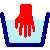 只能用手洗，不能使用洗衣机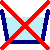 不能水洗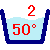 50度机洗，１表示轻柔档，２表示标准档，３可用强洗档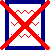 不能使用搓衣板搓洗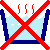 不能用沸水，或者温度过高的水洗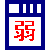 可以使用洗衣机洗涤，但必须使用弱档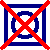 你的衣物不能使用滚筒式干洗机洗涤干　洗　标　识干　洗　标　识干　洗　标　识干　洗　标　识干　洗　标　识干　洗　标　识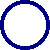 可以干洗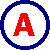 可以干洗，圆圈内的字母则代表可以使用的干洗剂的型号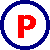 可以干洗，Ｐ表示可使用任何干洗剂洗涤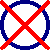 不能干洗只能水洗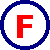 可以干洗，但只能使用石油类的干洗剂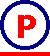 可以干洗，圆圈下的直线表示洗后衣服的处理要格外小心晾　晒　标　识晾　晒　标　识晾　晒　标　识晾　晒　标　识晾　晒　标　识晾　晒　标　识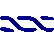 可以拧干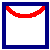 要悬挂起来晾干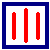 不能拧干，宜悬挂起来滴干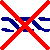 不可以拧干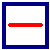 不能挂衣架上晒干，要放在平面处晾干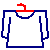 可以用衣架晒干，但不能放在阳光下暴晒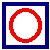 可以用烘干机烘干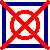 不可以用烘干机烘干熨　烫　标　识熨　烫　标　识熨　烫　标　识熨　烫　标　识熨　烫　标　识熨　烫　标　识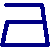 可以熨烫，但必须低温熨烫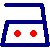 可以中温熨烫，使用的熨烫温度为130－－150度左右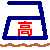 可以高温熨烫，但必须垫烫布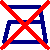 不可以熨烫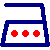 可以高温熨烫，使用的最高温度为171－－220度左右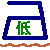 可以低温熨烫，但必须垫烫布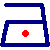 可以低温熨烫，使用的熨烫温度为110－－120度左右漂　洗　标　识　(漂白)漂　洗　标　识　(漂白)漂　洗　标　识　(漂白)漂　洗　标　识　(漂白)漂　洗　标　识　(漂白)漂　洗　标　识　(漂白)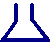 漂白时要用含氯的漂白剂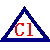 可用含氯的洗涤剂洗涤，或用氯液漂白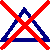 不能使用含氯的洗涤剂，也不能用含氯的漂白剂溶液漂白衣物